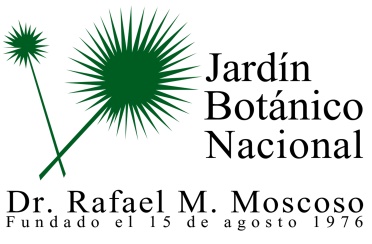 No se realizaron  durante el mes de abril  2020